Język niemieckiNauczyciel prowadzący: Agnieszka RógDrogi Uczniu klasy VIIIa i VIIIb. Zapisz poniższy temat lekcji, cele i NaCoBeZu w zeszycieThema: Ostern in Deutschland – Wielkanoc w Niemczech.Data: 1,3 kwietnia 2020r. (dwie jednostki lekcyjne)Cele lekcji:-  Poznam słownictwo dotyczące Wielkanocy.-  Będę umiał opisać zwyczaje wielkanocne.NaCoBeZu- znam słownictwo dotyczące Wielkanocy- wiem, jak Niemcy obchodzą Wielkanoc- potrafię wymienić  co najmniej trzy zwyczaje wielkanocne.Na początek obejrzyj film:https://www.youtube.com/watch?v=2brQ0qavA2QNastępnie wykonaj w zeszycie poniższe zadanie.Co oznaczają te słowa?Frohe Ostern! – …………….der Brauch - ……………….die Bräuche - ………………feiern - ……………………..Wymień cztery zwyczaje wielkanocne. Oto wskazówki: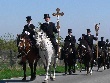 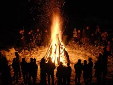 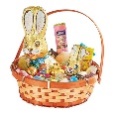 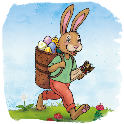 ……………………………………………………………………………………………………………………Proponuję abyś obejrzał/obejrzała film jeszcze raz.Uzupełnij teraz luki w poniższym dialogu. Podpowiedzi są w języku angielskim dwie pieczenie na jednym ogniuWpisz do zeszytu tylko słowa z lukDialogA: Sag mal: Warum hängen überall …………………. ( colorfull eggs) an den Bäumen?B: Na, dieses Wochenende ist doch Ostern!: A: Und?B: In Deutschland ist das ein wichtiges ……………….( holiday). Wir feiern es von Freitag bis Montag.A: Aha. Aber das mit den ………………… (easter eggs) verstehe ich trotzdem nicht.B: Das ist ein …………..(custom). Wir malen die Eier und hängen sie an den Baum. Und für die Kinder …………………( to hide) wir die Eier. Wieso  = warum  - dlaczegoA: Wieso das denn?B: Na, am Ostersonntag müssen die Kinder die  an suchen. Und manchmal gibt es sogar einen  ……………….(basket) mit Eiern und kleinen Geschenken.A: Das macht bestimmt Spaß!B: , Ja, denn die Kinder denken der …………………(easter bunny) hat sie versteckt.A: Und was muss ich noch über Ostern in Deutschland wissen?B: Normalerweise trifft sich die Familie am Osterwochenende. Am Ostersamstag gibt es in vielen Dörfern ein ………………..(easter fire).Dörfern – das Dorf = das Land (eine kleine Stadt)A: Warum machen die Leute ein Feuer?B: Man sagt, dass sie damit den Winter vertreiben.vertreiben = das bedeutet; ich will Winter nicht! Winter – geh weg!Druga jednostka lekcyjnaOtwórz podręcznik na stronie 96. Zrób w zeszycie zadanie 1 i 2. Wpisz tylko odpowiedzi.Zadanie 3 należy napisać w Wordzie i przesłać na maila n.zdalna.a.rog@gmail.com do dnia 6 kwietnia 2020r. OBOWIĄZKOWO